   UMSI Board MeetingMay 23, 2023UMSI Board Meeting May, 2023Board Members Present: Jessica Davis, Kathy Lause, Vyju Kadambi, Greg Brubaker, Ines Oldenburg, Katie Gerdts, Tiffany FennigAbsent: Laurie Stockton-MorenoAdditional guests: Laticia Bleck, Laura Hayden, Andrea Preston, Sandra DeaconOpeningQuick introduction of all board members and guestsJess reads the UMSI Mission Statement.Mission Statement: With integrity, United Montessori Schools of Indiana fosters a community that supports, unifies, and advocates for the advancement of Montessori education.Consent of minutes approvedTreasurer’s ReportKathy will send Quickbooks reports with minutes. Moving from a static budget to working budget Budget plans have been submitted; Membership is still missingKathy is giving us a summarized budget for all committees by Memorial Day and we can have a first reading via email with EVERYONE responding by July 10th. Mark your calendars!!!Discussion of operating budget/committee budget proposalsAmounts that are spent from the approved budget need approval from all the committee members; additional funding outside of approved budget, has to be board approvedDiscussion on expenditure limit without board approval General ItemsStrategic Plan Final Draft Review/Possible vote (Jess)UMSI Strategic Plan Final Draft 2023 Motion by Kathy to accept this strategic plan as written; seconded by Kathy; other votes: Vyju yes, Tiffany obstain, Teresa yes, Greg yes, Ines Yes, Katie yes, Jess yesBoard Liability Insurance (Greg) Greg worked with insurance provider and they are not binding quotes but reliable estimatesJess send it to her school’s provider for second quoteThe Cincinnati Insurance seems most affordable Vyju make smotion to purchase insurance as written out, Kathy seconded the motion; Other votes: Kathy yes, Katie yes, Tiffany yes, Vyju yes, Teresa yes, Greg yes, Ines yes, Jess yesGreg is in touch with Kathy for the purchaseAffordable?Cincinnati Insurance's non-binding quotes for coverage are as follows:  (a) $704 for $500,000 in coverage; (b)  $880 for $1,000,000 in coverage; and (c) $1,340 for $2,000,000 in coverage.  They can only provide binding quotes after we complete the application.ML007 EME (new) (002).pdfPromo for free membership through October 1See membership updateMembershipbudget: needs would fall under "marketing" and we're not sure what we'd need beyond a possible social media "sponsored content" situation so we'll re-address if necessary for something like the fall conference need to get started with pricing and benefits package. we meet June 22 at 7 pm and would love to have your input, so join us if you have ideas and opinions (would be helpful to have a sense of the history here, who can help?) survey goes out on June 16thConfirming: the list of people signing up for the free membership is only contained in the form? link to free membership: is it intuitive/easy to find? Please check 52 people have signed up for free membership so farCensus cold calls, Language for membership (added to doc, free until October, will send specific info with conference info)**can register as school or as individual membership survey being sent 6/16 Should we consider some additional social media presence when we roll out the new membership information (something like a countdown?)Free UMSI membership promotion draft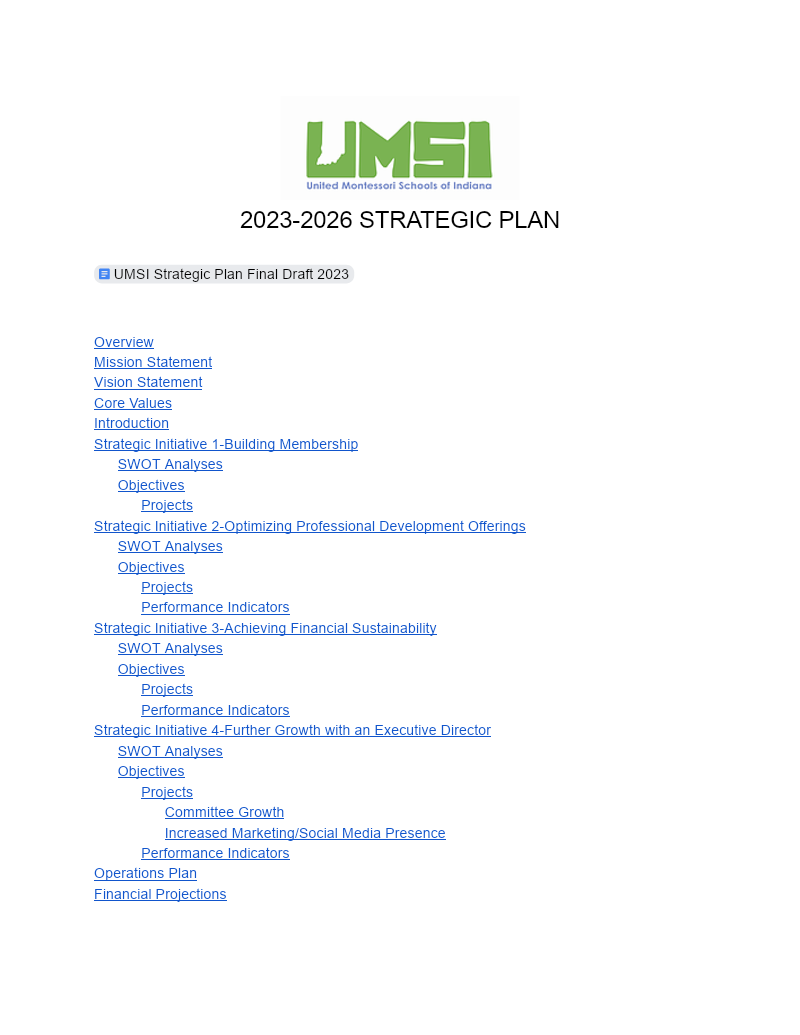 “Exclusive early registration” for fundamentalsNetworking eventsSurveysFree Membership Registration FormSchool outreach project (inter-committee initiative)2023 UMSI Montessori School Outreach and CensusHave we settled who will call each school?Talking Points for School CallsMembership rate hike?UMSI-Individual $35, Schools $50-200Michigan-individuals $20, adult learners free, schools $40Ohio-no organizationIllinois-No individual memberships, school memberships $100-150Kentucky-$25 Individual, Schools $50-200Validation rate hike?UMSI-$100 per levelMaryland $100 (per school?)Washington $100 (per school?)Colorado $150Info for individual membership for schools to share with staffCensus formLaurie has designed a survey that can collect membership survey data and census data at the same timeCommittee UpdatesMembership (Teresa)Actions during “free membership through October 1”Member survey out to anyone on old listsPromotion of free membership to mail chimp contacts and social media contactsBuild database of current members from Google form submissionsLaunch updated benefit package (based on survey) with re-enrollment (September 1?) to all free members plus all mail chimp and social media contactsBilling and payment follow-up September 1-October (so that they will be official members for conference registration)Professional Development (Vyju)Conference has not met this monthFundamentals (IPS) drafted budget Fundamentals (Public) all advertisement and sign-up links are live and we have all presenters organized; currently no sign-ups but we are hopeful that things will move forward as we are closing the school year. Quick reminder that we decided to pay a consultant to organize and advertise for the conference (George Markham)--> see last meeting minutesGovernance (Laurie)Will create census form to send out with school outreach (outreach will begin census data collection), then follow up to complete census to most accurate possible currently 60 schools, Jess is reaching out to non-licensed schools to see if they would like to be validated Is there anyone not on Governance who is willing to help with this project (the nagging and follow-up)? please reach out to Jess or Laurie if you would like to helpJess filled in the missing schools with names of board members to callJuly 3rd is deadline for the calls Talking points are found in this agenda (see above) Vyju is sorting the document Other BusinessSet more meetingsTeresa, please publish list on website.Use of personal meeting room link (umsizoom@gmail.com) for website link listings?Next BOD meetings: – Dates/Times July 16, 2023September 17thNovember 12thJanuary 21st